Kontakter och närvaro i HelsingforsLandskapsregeringen och lagtinget har för närvarande många stora och komplexa frågor som behöver finna en lösning på axeln Åland - Helsingfors. De stängda gränserna i pandemins spår medför stora svårigheter för ålänningarna och hela det åländska samhället. Dessutom måste den nya självstyrelseslagen föras i hamn och skattegränsen samt tullkodexen nå en acceptabel lösning. Ytterligare ska även EU:s återhämtningspaket, den s.k. Corona-fonden fördelas nationellt.Kontakter på tjänstemannanivå är viktigt och värdefullt men kan inte på något sätt ersätta politiska kontakter och ansvar. För att optimera positiva resultat i flera för Åland avgörande frågor behövs personliga, politiska kontakter och direkta politiska förhandlingar.FÖRSLAGRubrik i den allmänna motiveringen: Vår väg är havetSida: 2Följande text läggs till: ...Landskapsregeringen för därför täta diskussioner med statsförvaltningen för att medvetandegöra dem på den ohållbara situationen. Nu intensifieras de politiska kontakterna där fysiska möten och förhandlingar har högsta prioritet.Mariehamn den 11 september 2020Katrin SjögrenIngrid ZettermanJohn HolmbergRainer JuslinSimon PåvalsPernilla Söderlund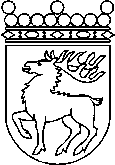 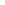 Ålands lagtingBUDGETMOTION nr     26/2019-2020BUDGETMOTION nr     26/2019-2020Lagtingsledamot DatumKatrin Sjögren m.fl. 2020-09-11Till Ålands lagtingTill Ålands lagtingTill Ålands lagtingTill Ålands lagtingTill Ålands lagting